KEMENTERIAN RISET, TEKNOLOGI, DAN PENDIDIKAN TINGGIUNIVERSITAS TRUNOJOYO MADURA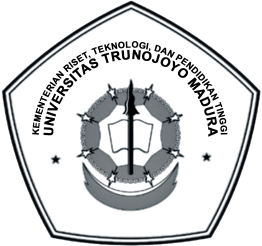 FAKULTAS  KEISLAMANJl. Raya Telang, PO BOX 2 Kamal,Bangkalan-Madura	Telp. (031) 3011146, Fax. (031) 3011506	Laman : www.trunojoyo.ac.idSURAT PERNYATAANYang bertanda tangan di bawah ini :  Nama		: NIM		:	Semester	:		Jurusan	:	Beasiswa	:Dengan ini menyatakan bersedia dan wajib mengajukan Proposal Kreatifitas Mahasiswa (PKM) selama masa penerimaan beasiswa tingkat Fakultas.Surat pernyataan ini digunakan sebagai salah satu syarat pengajuan beasiswa........... Tahun................Demikan Surat Pernyataan ini dibuat agar bisa digunakan sebagaimana  mestinya.Mengetahui,Wakil Dekan III,Dr. Abdur Rohman, S. Ag., M.EI.NIP. 197408152008121005Bangkalan,                                              2018NAMANIM